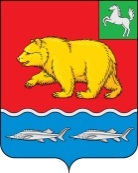 Администрация молчановского РАЙОНАТомской областиПОСТАНОВЛЕНИЕ24.05.2022                                                                                                                                № 357с. МолчановоОб особенностях осуществления в 2022 году муниципального финансового контроля в отношении главных распорядителей (распорядителей) бюджетных средств, получателей бюджетных средств	В соответствии с пунктом 5 постановления Правительства Российской Федерации от 14.04.2022 № 665 «Об особенностях осуществления в 2022 году государственного (муниципального) финансового контроля в отношении главных распорядителей (распорядителей) бюджетных средств, получателей бюджетных средств»ПОСТАНОВЛЯЮ:Установить, что до 1 января 2023 г. отделом финансового контроля Администрации Молчановского района (далее – Отдел) в рамках внутреннего муниципального финансового контроля не проводятся проверки главных распорядителей (распорядителей) бюджетных средств, получателей бюджетных средств, в том числе являющихся муниципальными заказчиками.При поступлении от главных распорядителей (распорядителей) бюджетных средств, получателей бюджетных средств, в том числе являющихся муниципальными заказчиками, обращений о продлении срока исполнения представлений (предписаний) Отдела, выданных до вступления в силу настоящего постановления, Отдел принимает с учетом требований, предусмотренных Бюджетным кодексом Российской Федерации, решение об удовлетворении таких обращений в течение 10 рабочих дней со дня поступления таких обращений. При этом вновь устанавливаемый срок исполнения указанных представлений (предписаний) не может приходиться на дату ранее 1 января 2023 г.Пункт 1 настоящего постановления не распространяется на проверки, проведение которых осуществляется в соответствии с поручениями Губернатора Томской области, исполнительных органов государственной власти Томской области, требованиями органов прокуратуры Томской области.Установить, что проверки, указанные в пункте 1 настоящего постановления, начатые до вступления в силу настоящего постановления, по решению органа внутреннего муниципального финансового контроля приостанавливаются со сроком возобновления не ранее     1 января 2023 г. либо завершаются не позднее 20 рабочих дней со дня вступления в силу настоящего постановления.Опубликовать настоящее постановление в официальном печатном издании «Вестник Молчановского района» и разместить на официальном сайте муниципального образования «Молчановский район» (http:// www.molchanovo.ru/).Настоящее постановление вступает в силу со дня его официального опубликования. Контроль за исполнением настоящего постановления возложить на начальника отдела финансового контроля Администрации Молчановского района.Глава Молчановского района                                                                                              Ю.Ю. СальковЕлена Александровна Пивоварова(838256) 23 2 23В дело - 1Пивоваровой Е.А. - 1